BeginningDevelopingApplyingExtendingObservations of thinking process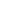 Framing the ChoiceDescribes part of the problemDescribes the problemObjectively names the problem and identifies the decision that needs to be madeStarts the decision-making process by clarifying the problem and the decisionObservations of thinking processClarify what mattersIdentifies what matters to them or from a familiar point of viewIdentifies what matters to them and what matters to someone else, and narrows them down to the ones that can be affected by the decision at hand Explains what matters to them and what matters to others with a focus on outcomes.Clarifies what matters from each stakeholder's perspective within the context of a shared problemObservations of thinking processGenerate optionsNames an option (and its opposite)Generates more than one possible option addressing at least one of things that matterGenerates options that balance what matters.Generates options that balance all the identified things that matter; knows how to relax constraints to improve creativityObservations of thinking processExplore ConsequencesIdentifies what might happen if an option is chosen. (e.g. identifies a pro & a con)Describes how each option addresses what matters. Understands when to seek information/evidence, rather than rely on own opinion. Makes plausible inferences from available information.Estimates how well each option reasonably addresses what matters. Seeks information/evidence to support these estimates and distinguishes between credible and less credible sources of info.Based on accurate and relevant information estimates how well each option reasonably addresses what matters.  Distinguishes between the information that describes consequences and value judgments about which alternative is preferred.Observations of thinking processWeigh Trade-offsMakes a choice.Explains reason(s) for making a choice.Explains personal preference for one option over others, with well-articulated reasons.  Reflects on, in the context of this choice, which option best balances what matters to them/ their objectives.Identifies the most desirable options and evaluates the trade-offs in each choice to reach a mutually acceptable decision.(Stakeholders either endorse, accept, or oppose each option)Observations of thinking processStay CuriousDescribes the immediate impact of a decision.Reflects on the actual outcomes of the decision (if its immediate), and whether they are same or different than expected. Identifies what outstanding questions they have that, if answered, would help make a more informed choice. If there are outstanding uncertainties that prevented an informed decision, identifies ways to improve information / understanding.Learner’sReflectionsLearner’sReflectionsI can identify decisions I have made that align with what matters to me.I can name ways that I have contributed to a group decision making processI can explain the reasons for my decision.I can describe ways that the decision-making framework and habits of mind could be used to work through a problemI can explain the reasons for my decision based on evidence and value judgements.I can explain how using the decision-making framework and habits of mind has improved/will improve my decisions.I can describe ways a decision-making process could have been improved I can describe important uncertainties that made the decision harder.I can explain the reasons for my decision based on evidence and value judgements.Using the language of decision making 